DATE OF PUBLICATION OF INTERNAL QUESTION PAPER: 05/05/2023INTERNAL QUESTION PAPER: 15/20231505.  Mr S L Ngcobo (IFP) to ask the Minister of Basic Education: to ask the Minister of Basic Education:Whether, with reference to the reply to question 966 on 24 April 2023, and given that the total number of schools without laboratories is 19 694 and the total number of schools without libraries is 17711, there are any plans in place to address the shortage of laboratories and libraries, in an attempt to meet the demand; if not, why not; if so, what are the relevant details?            ResponseThe Regulations Relating to Minimum Uniform Norms and Standards for Public School Infrastructure provides that: (i)    " All schools must have a school library or a media centre and a minimum, adequate and suitable school library collection." These may be in a form of a mobile library, cluster library, classroom library, centralised library or a community library. Since the promulgation of the Regulations, all new and replacement schools are being provided with libraries and there are also standalone programmes by PED's to provide these. Of the schools that have provided information, 3 205 primary schools have corner libraries and information is being collated on these and schools using mobile and community libraries. Further, over 213 000 learners have been provided with learner devices and connectivity  in the 2022/23 financial year only. This gives these learners access to reading material through online libraries.(ii) With regard to laboratories, all schools that offer science subjects must be provided with a laboratory. This can be in a form of a fixed laboratory, mobile laboratory or in a form of a classroom  or safe container as determined by the school. All new and replacement schools are also  being provided with laboratories and there are also standalone programmes by PED's to provide these.COMPILED BY: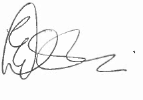 MR E RAMASEDI MAFOKODIRECTOR: GRAND MANAGEMENT AND COMPLIANCEDATE: 09/05/2023OFFICIALS INVOLVEDQUESTION NO: 1505.   IS APPROVED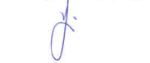 MR D VANDERWESTHUIJZENDEPUTY DIRECTOR GENERAL: SECTOR INFRASTRUCTUREDATE: 11/05/2023QUESTION NO: 1505.   IS APPROVED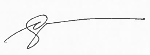 DR G WHITTLEACTING DIRECTOR-GENERALDATE: 11/05/2023QUESTION NO: 1505.   IS APPROVED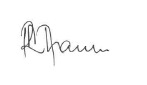 DR MR MHAULE, MPDEPUTY MINISTERDATE: 12/05/2023QUESTION NO: 1505.   IS APPROVED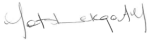 MRS AM MOTSHEKGA, MPMINISTERDATE: 15/05/2023